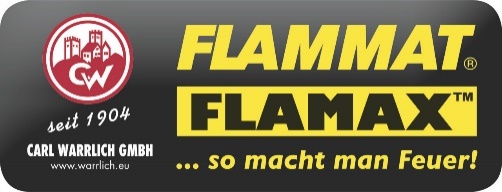 Carl Warrlich GmbHPresse-Mitteilung 5/2019	    							               Treffurt, den 4. Juli 2019Carl Warrlich GmbH:WARRLICH Reiniger: Einfach mal schnell saubermachen!Wer gerne und häufig grillt weiß auch, dass am Ende des Genusses der Grill und das Handwerkszeug gründlich gereinigt werden müssen. Für diese nicht ganz so beliebte Arbeit kann der Handel nun perfekte Pflegemittel anbieten, mit denen sich Grillroste, Grillzangen, Ablageflächen und sonstiges Zubehör aus Edelstahl wie auch Emaille schnell, einfach und rückstandsfrei reinigen lässt.  Sowohl für Oberflächen aus Emaille wie auch aus Edelstahl bieten die neuen WARRLICH Reiniger eine perfekte Lösung und können noch dazu im ganzen Haushalt eingesetzt werden. Der WARRLICH Reiniger für Emaille enthält ein patentiertes Fluid und ist frei von Lösungsmitteln, Säuren, ätzenden oder schmirgelnden Substanzen. Ähnlich wie ein Ultraschallbad löst der Fett- und Schmutzlöser der neuen Generation hartnäckige Verkrustungen oder eingebackenes Fett physikalisch statt chemisch und reinigt schnell, schonend, tiefensauber und völlig rückstandsfrei alle Gebrauchsgegenstände aus Emaille. Mühsames Scheuern gehört mit dem haut- und umweltverträglichen WARRLICH Reiniger für Emaille in der praktischen 250 ml Sprühflasche der Vergangenheit an. Da der Reiniger ohne aggressive Chemikalien und ohne Lösungsmittel wirkt, ist er leicht biologisch abbaubar und somit gut zur Umwelt. Für die schonende, streifenfreie Reinigung aller matten und polierten Edel- und Chromstahloberflächen im ganzen Haushalt empfiehlt sich der WARRLICH Reiniger für Edelstahl. Er verdankt seine tiefenreinigende Wirkung einer völlig neuen Technologie, der Makroemulsion. Der WARRLICH Reiniger für Edelstahl mit Anti-Fingerprint-Effekt wirkt auf Basis hochwertiger Pflanzenöle und entfernt mühelos Fingerabdrücke sowie andere, auch festsitzende Verunreinigungen. Das dermatologisch gut verträgliche Reinigungsmittel wird ebenfalls in der 250 ml Sprühflasche angeboten und kommt, wie auch der Reiniger für Emaille, in einer Verpackungseinheit von 6 Flaschen in den Handel.                                                                                                                                                        (Warrlich)Mehr Informationen unter www.warrlich.eu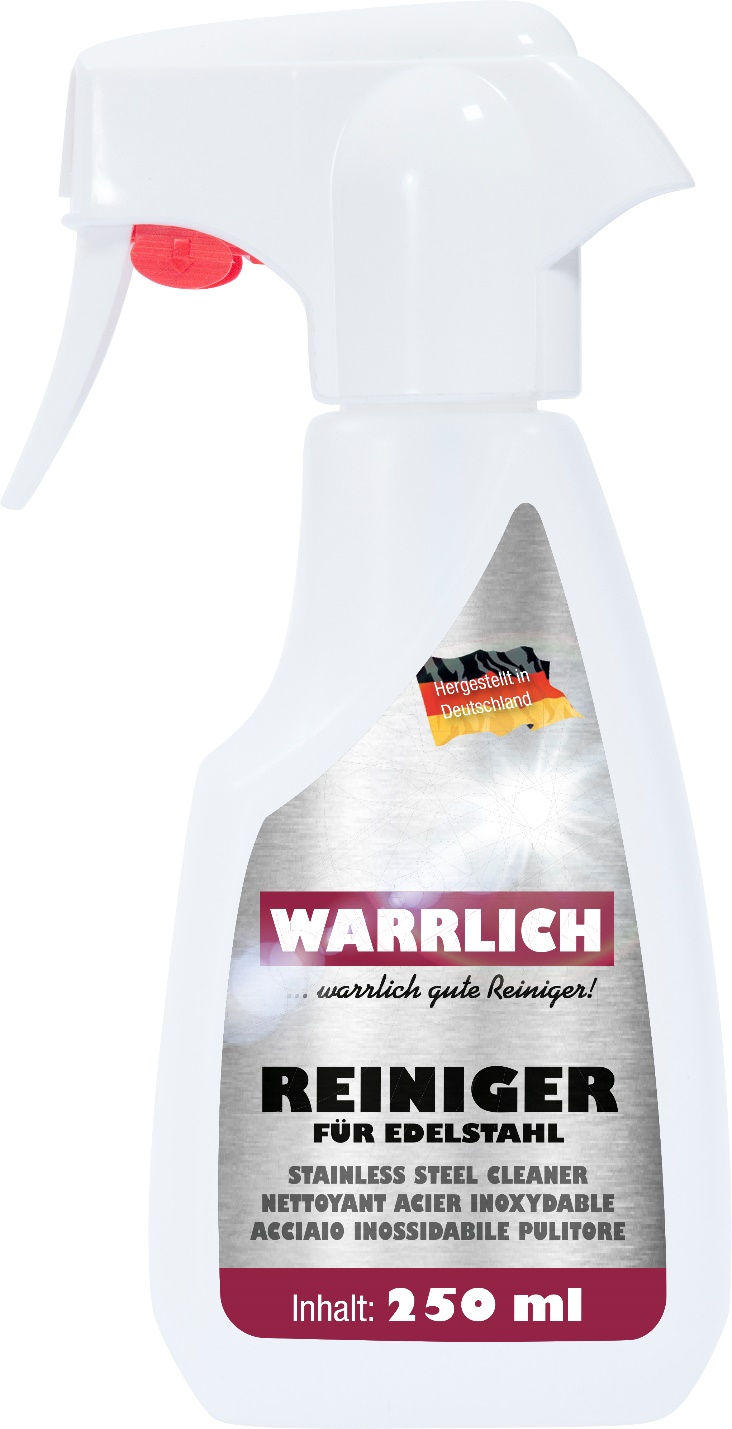 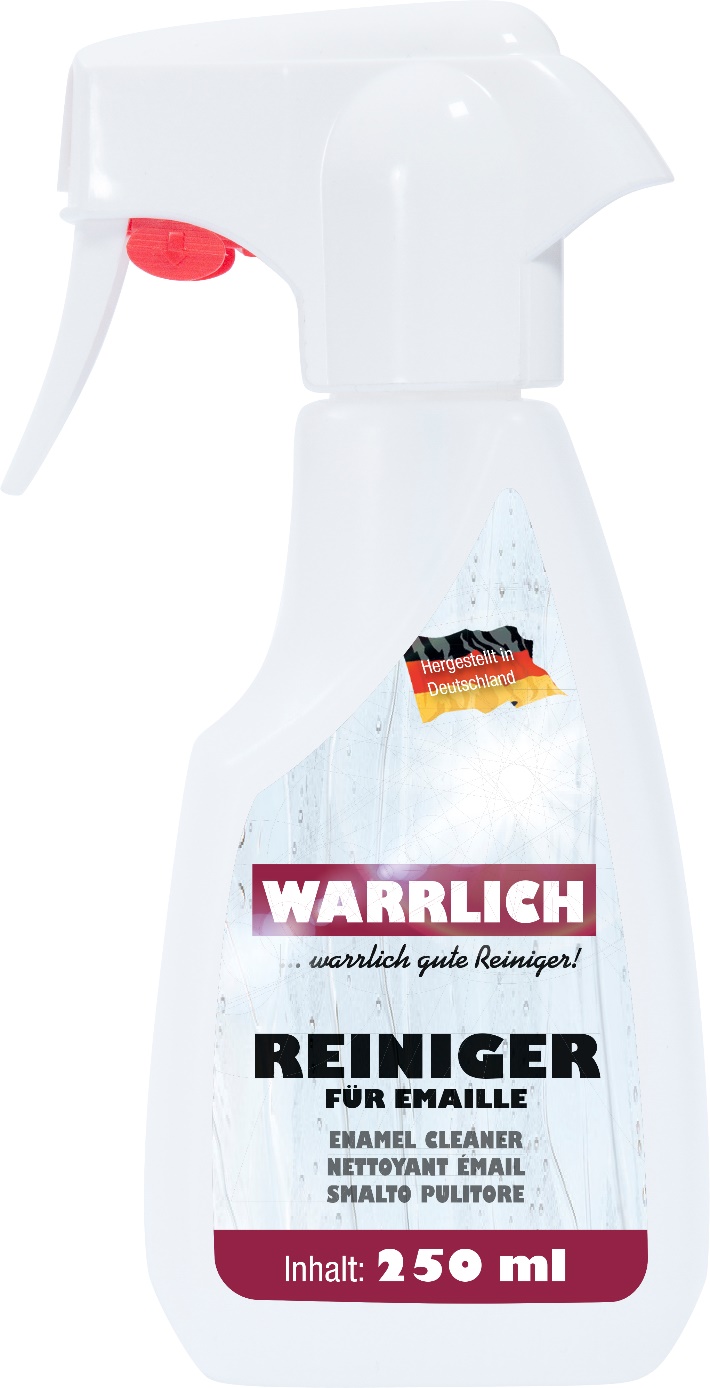 Foto: Warrlich/2019Schneller und einfacher geht es nicht: Die neuen WARRLICH Reiniger für Emaille- und Edelstahloberflächen erledigen Putzarbeiten im Haushalt schonend und tiefenreinigend. Mit dem haut- und umweltverträglichen WARRLICH Reiniger für Emaille gehört mühsames Scheuern der Vergangenheit an. Auch der WARRLICH Reiniger für Edelstahl ist eine ganz neue Generation von Reinigern und wirkt durch seine Makroemulsion auf Basis hochwertiger Pflanzenöle enorm effektiv und gründlich.                                                                                                                                          (Warrlich)Text ca. 1.671 Zeichen, Abdruck honorarfrei * Beleg erbeten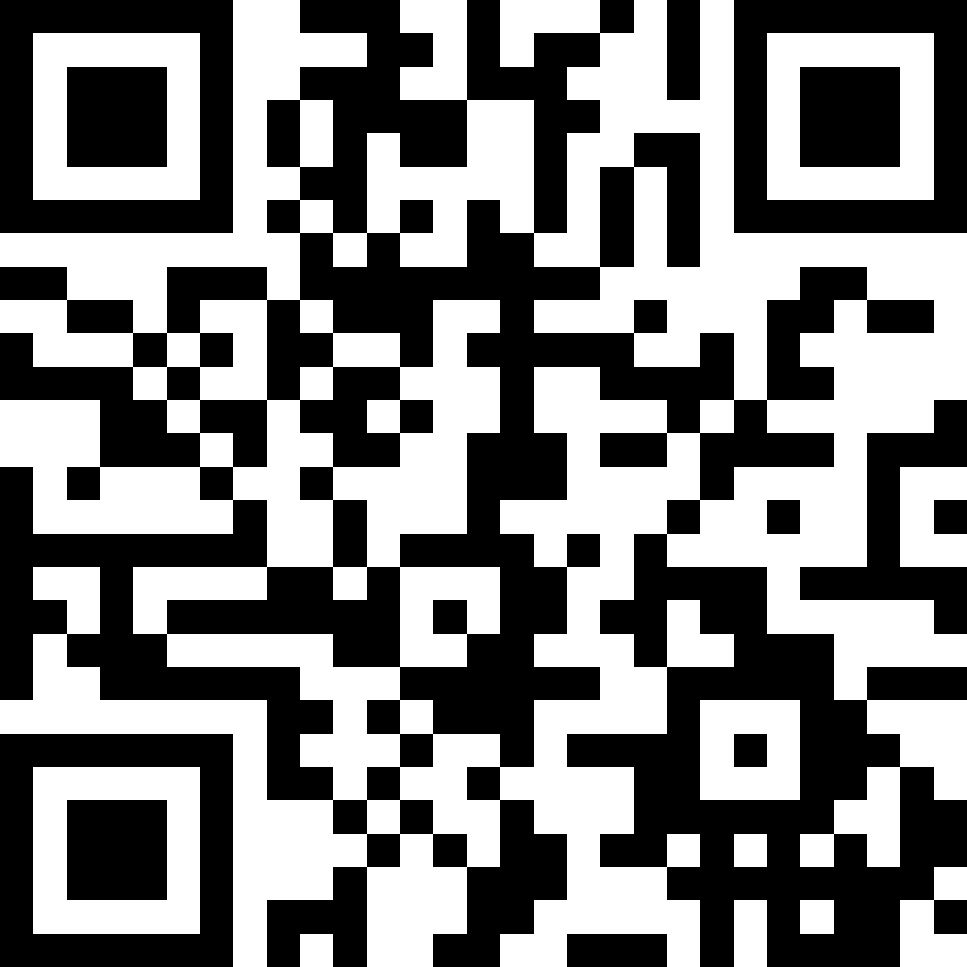 Mehr Informationen unter www.warrlich.eu